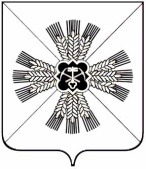 КЕМЕРОВСКАЯ ОБЛАСТЬАДМИНИСТРАЦИЯ ПРОМЫШЛЕННОВСКОГО МУНИЦИПАЛЬНОГО ОКРУГАПОСТАНОВЛЕНИЕот « 21 » марта 2023 № 322-Ппгт. ПромышленнаяО проведении публичных слушаний по проекту доклада о результатах правоприменительной практики при осуществлении муниципального контроля за сохранением автомобильных дорог на территории Промышленновского муниципального округаВ соответствии с Федеральным законом от 06.10.2003 № 131-Ф3             «Об общих принципах организации местного самоуправления в Российской Федерации», Федеральным законом от 31.07.2020 № 248-ФЗ                               «О государственном контроле (надзоре) и муниципальном контроле в Российской Федерации», постановлением Правительства Российской Федерации от 07.12.2020. № 2041 «Об утверждении требований к подготовке докладов о видах государственном контроле (надзора), муниципального контроля и сводного доклада о государственном контроле (надзоре), муниципальном контроле в Российской Федерации», решением Совета народных депутатов Промышленновского муниципального округа от 26.12.2019 № 17 «Об утверждении положения «О порядке организации и проведения публичных слушаний на территории Промышленновского муниципального округа»:Провести публичные слушания по проекту доклада о результатах правоприменительной практики при осуществлении муниципального контроля за сохранением автомобильных дорог на территории Промышленновского муниципального округа.Определить:форму проведения публичных слушаний - комплексное обсуждение; место проведения публичных слушаний – Кемеровская область – Кузбасс, пгт. Промышленная, ул. Кооперативная, д. 2, 2 этаж);дату проведения – 13.04.2023;время проведения – 15-00 часов.Утвердить состав комиссии по организации и проведению публичных слушаний по проекту доклада о результатах правоприменительной практики при осуществлении муниципального контроля за сохранением автомобильных дорог на территории Промышленновского муниципального округа, согласно приложению № 1 к настоящему постановлению.Утвердить план мероприятий по организации и проведению публичных слушаний, согласно приложению № 2 к настоящему постановлению.Разместить настоящее постановление на официальном сайте администрации Промышленновского муниципального округа в сети Интернет, опубликовать в районной газете «Эхо».Контроль за исполнением настоящего постановления возложить на заместителя главы - начальника Управления по жизнеобеспечению и строительству администрации Промышленновского округа Зарубина А.А.Постановление вступает в силу после его официального опубликования.Исп. Головнин П.Н. тел. 7-40-05ГлаваПромышленновского муниципального округаС.А. Федарюк